                                                                                                                   Информация о проведённых мероприятий с 22-по 28  января 2022 года в МКОУ «Сюгютской СОШ им. М. Митарова» посвящённых «Недели памяти жертв» Холокоста.         Зам.дир. по ВР:                                                                                                                   Курбанов А.Э.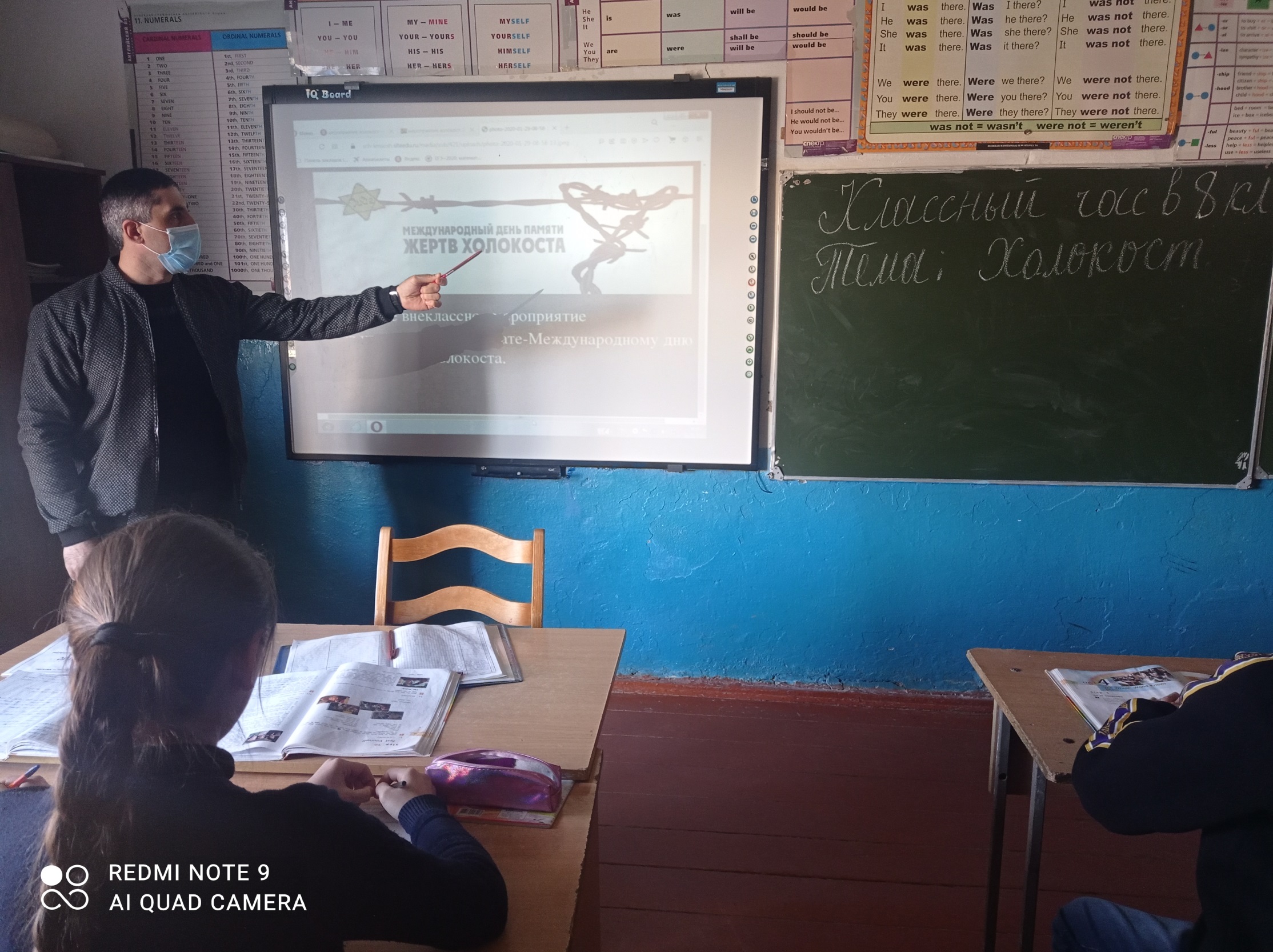 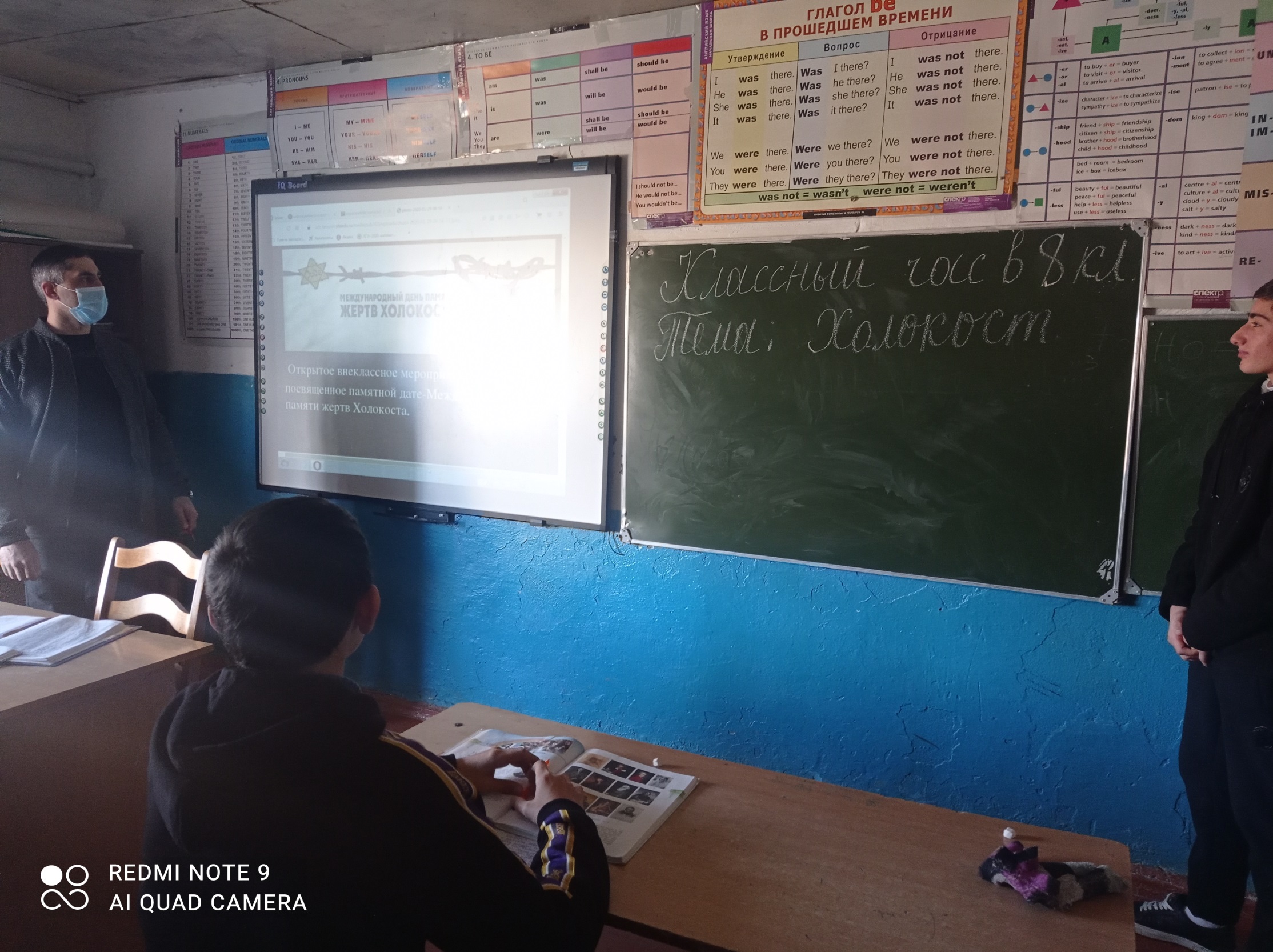 № п\пНаименование мероприятияКоличество ООКоличество педагогов.Количество учащихсяПриглашённые лицаСсылка на мероприятие размещённая в соцсетях1.Общешкольный  классный час « Помнить и никогда не забывать1645 уч-ся5- 9 клРод. комитет школыДиректор СДК Курбанов Т.В.Ветеран контрактной службы Рагимов Р.Ж.Sygyut.dagestahscol.ru  rDzihet2.Просмотр и обсуждение документального фильма «Холокост»11250 уч-ся5-11 клДиректор  СДК Курбанов Т.В.Священно служитель села Гюльмагомедов Ю. А.3.День памяти жертв Холокоста«Холокост : память и предупреждение».1645 –уч-ся1-4 кл.Администрация школыРод. комитет школы4.Выставка детских рисунков.«Память жива»11350 уч-ся5-11 кл.Администрация школыРод. комитет школы5Оформление стенда «Документы о холокосте- свидетельства трагедии»1619 –уч-ся8-11 кл.Директор СДК Курбанов Т.В.Священно- служитель селаГашимов Ш.Г.6.Классные часы.Холокост. « Трагедия народа»114102 уч-ся1-11 клАдминистрация школы.7.Закрытые недели Холокоста . Подведение итогов12198 уч-ся1-11 кл.Участк. Полиц. Села СЫртич Табасаранского района Майор милиции Касимов М.М.ИТОГО:17836418